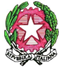 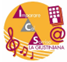 MINISTERO DELL’ISTRUZIONE E DEL MERITO UFFICIO SCOLASTICO REGIONALE PER IL LAZIO RMIC85900B - ISTITUTO COMPRENSIVO STATALE “LA GIUSTINIANA” Via Giuseppe Silla, 3 - 00189 Roma   06 30365205    06 30356161 Codice Fiscale 97197580588 rmic85900b@istruzione.it rmic85900b@pec.istruzione.it Sito web: www.icslagiustiniana.edu.it Alla c.a della D.S.dell’I.C.S. La GiustinianaRomaRELAZIONE USCITA DIDATTICA/VIAGGIO D’ISTRUZIONEDocente responsabile: 	Plesso: Classi: Numero totale alunni:Docenti accompagnatori: Periodo: Destinazione: Mezzo di trasporto:  Protocollo autorizzazione numero ....del ....________________________________________________________________________________Realizzazione degli obiettivi prefissati:...Coinvolgimento alunni:
Spiegare in che modo .....Comportamento alunni:(In caso di comportamento negativo, specificare gli alunni che si sono comportati male, indicando gli atti compiuti e gli eventuali danni arrecati a cose o persone)Ricaduta sugli apprendimenti degli alunni:
Spiegare in che modo.....Aspetti organizzativi (mezzi di trasporto, tempistica, strutture ricettive, ecc.):
(Nel caso in cui i livelli organizzativi siano stati poco efficienti e/o poco efficaci, indicare quali aspetti sono risultati maggiormente deficitari:)
Altro......Il viaggio ha rispettato l’itinerario e gli orari di partenza e di rientro previsti dal programma:
(In caso negativo, specificare quali sono state le modifiche ed indicarne le cause)Per i viaggi effettuati in pullman:L’agenzia/ditta di trasporti............. ha fornito/non ha fornito un buon servizio; l’autista è stato/non è stato gentile e disponibile, mantenendo/non mantenendo con gli alunni e gli insegnanti un rapporto improntato alla massima correttezza.(In caso negativo, specificare i problemi e gli inconvenienti riscontrati)Giudizio conclusivo sull’uscita didattica/viaggio di istruzione:Eventuali rilievi e/o proposte:Roma, Docente referenteUSCITA DIDATTICAVIAGGIO D’ISTRUZIONE•Le finalità didattico-educative sono state raggiunte:sinoin parte•Sono stati raggiunti i seguenti obiettivi prefissati:molto soddisfacentesoddisfacenteparzialeinsufficienteottimabuonasufficienteparzialeinsufficienteefficienti ed efficaciefficienti ma poco efficacipoco efficienti e poco efficacipoco efficienti e per nulla efficaciper nulla efficienti e per nulla efficacimezzo di trasportoorari di svolgimento delle attività programmatesoggiornopranzi e cenepernottamentispostamentirequisiti albergorequisiti igienicisino